Р Е Ш Е Н И Е от 25 ноября 2022г.                         рп Усть-Абакан                                  № 62О принятии проекта решения о внесении изменений и дополненийв Устав муниципального образования Усть-Абаканский поссоветУсть-Абаканского района Республики ХакасияРуководствуясь ст. 28, п. 1 ч. 10 ст. 35 Федерального закона от 06.10.2003г. № 131-ФЗ «Об общих принципах организации местного самоуправления в Российской Федерации» (с последующими изменениями), Порядком принятия Устава, участия граждан в его обсуждении, учета предложений по проекту Устава, проекта муниципального правового акта о внесении изменений и дополнений в Устав муниципального образования, утвержденным решением Совета депутатов Усть-Абаканского поссовета от 28.06.2012г. № 34, в соответствии со ст. 17, п. 1 ч. 1. ст. 29 Устава муниципального образования Усть-Абаканский поссовет Усть-Абаканского района Республики Хакасия,Совет депутатов Усть-Абаканского поссоветаР Е Ш И Л:1. Принять за основу изменения и дополнения в Устав муниципального образования Усть-Абаканский поссовет Усть-Абаканского района Республики Хакасия (согласно приложению).2. Назначить публичные слушания по рассматриваемому проекту решения «О внесении изменений и дополнений в Устав муниципального образования Усть-Абаканский поссовет Усть-Абаканского района Республики Хакасия» на 12 декабря 2022 года в 09.00 часов в здании Администрации Усть-Абаканского поссовета, расположенном по адресу рп Усть-Абакан, ул. Карла Маркса, 9.3. Настоящее Решение опубликовать в газете «ПоссФактум» для всенародного обсуждения.4. Настоящее Решение вступает в силу со дня его официального опубликования.5. Направить настоящее Решение для подписания и опубликования в газете «ПоссФактум» и.о. Главы Усть-Абаканского поссовета Т.Ю. Можаровой.И.о. ГлавыУсть-Абаканского поссовета                                                                  Т.Ю. МожароваПредседатель Совета депутатов                                                             Усть-Абаканского поссовета                                                                  В.В. РябчевскийПриложениек решению Совета депутатовУсть-Абаканского поссоветаот 25 ноября 2022г. № 62проектР Е Ш Е Н И Еот                        2022г.                    рп Усть-Абакан            № О  внесении изменений и дополненийв Устав муниципального образования Усть-Абаканский поссовет Усть-Абаканского района Республики ХакасияРуководствуясь пунктом 1 части 10 статьи 35 Федерального закона от 06.10.2003 № 131-ФЗ «Об общих принципах организации местного самоуправления в Российской Федерации» (с последующими изменениями), в соответствии с пунктом 1 части 1 статьи 29 Устава муниципального образования Усть-Абаканский поссовет Усть-Абаканского района Республики Хакасия,Совет депутатов Усть-Абаканского поссовета Усть-Абаканского района Республики Хакасия Р Е Ш И Л:1. Внести в Устав муниципального образования Усть-Абаканский поссовет Усть-Абаканского района Республики Хакасия, принятый решением Совета депутатов муниципального образования Усть-Абаканский поссовет от 06.01.2006 № 8 (с изменениями от 20.02.2007 № 3, 27.06.2007 № 30, 30.10.2007 № 39, 14.02.2008 № 2, 31.03.2009 № 10, 15.10.2009 № 59, 16.03.2010 № 8, 06.10.2010 № 54, 24.12.2010 № 40, 31.01.2011 № 4, 26.05.2011 № 30, 02.11.2011 № 51, 26.04.2012 № 19, 28.06.2012 № 32, 30.01.2013 № 2, 30.04.2013 № 19, 29.08.2013 № 44, 30.10.2013 № 50, 19.12.2013 № 67, 26.05.2014 № 12, 23.12.2014 № 51, 03.07.2015 № 41, 22.12.2015 № 33, 29.06.2016 № 28, 26.12.2016 № 80, 29.03.2017 № 11, 26.06.2017 № 37, 22.12.2017 № 87, 13.07.2018 № 56, 23.11.2018 № 70, 22.03.2019 № 15, 27.03.2020 № 10, 09.10.2020 № 18, 21.05.2021 № 10, 28.01.2022 № 2, 04.03.2022 № 10, 27.05.2022 № 32), следующие изменения:1) в части 2 статьи 13 слова «избирательной комиссией поселения» заменить словами «территориальной избирательной комиссией»;2) в часть 6 статьи 14 слова «избирательную комиссию поселения» заменить словами «соответствующую территориальную избирательную комиссию»;3) в части 7 статьи 14 слова «Избирательная комиссия поселения» заменить словами «Соответствующая территориальная избирательная комиссия»;4) в части 8 статьи 14 слова «избирательная комиссия поселения» заменить словами «соответствующая территориальная избирательная комиссия», слова «Избирательная комиссия поселения» заменить словами «Соответствующая территориальная избирательная комиссия»;5) в части 3 статьи 41 слова «избирательной комиссией поселения» заменить словами «соответствующей территориальной избирательной комиссией»;6) главу 7 признать утратившей силу;7) статью 51 признать утратившей силу.2. Настоящее Решение подлежит опубликованию после его государственной регистрации и вступает в силу после его официального опубликования в газете «ПоссФактум».И.о. ГлавыУсть-Абаканского поссовета                                                                  Т.Ю. МожароваПредседатель Совета депутатов Усть-Абаканского поссовета                                                                  В.В. Рябчевский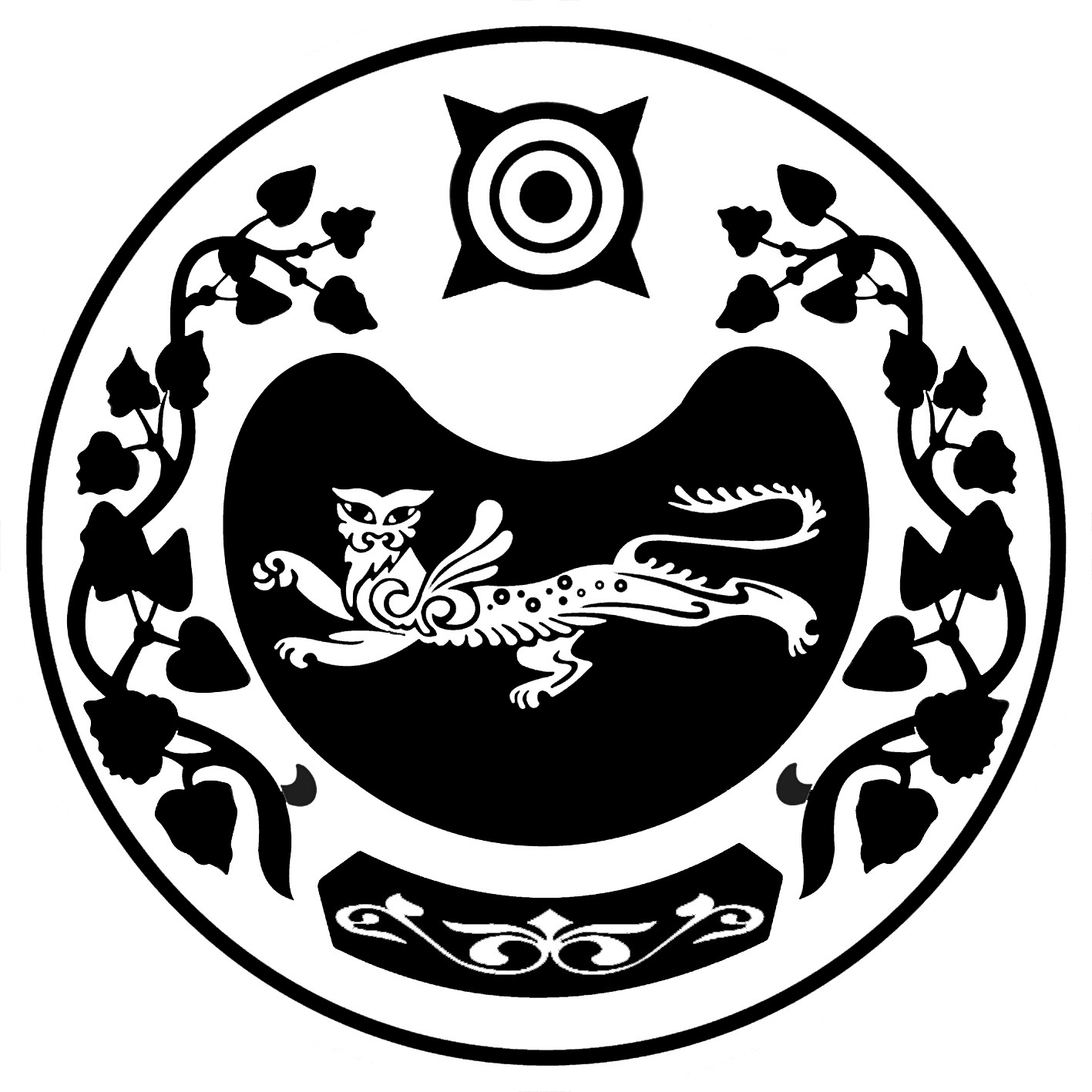 СОВЕТ ДЕПУТАТОВ УСТЬ-АБАКАНСКОГО ПОССОВЕТАСОВЕТ ДЕПУТАТОВ УСТЬ-АБАКАНСКОГО ПОССОВЕТА